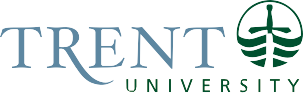 Tenure Track Appointment in Indigenous Social WorkTrent University invites applications for a cross-appointed tenure track faculty position in the Chanie Wenjack School for Indigenous Studies and Department of Social Work at the rank of Assistant Professor to start July 1, 2024 (or thereafter). The Chanie Wenjack School for Indigenous Studies and Department of Social Work are seeking an outstanding early career scholar with expertise in critical social work, Indigenous knowledge, historical and contemporary Indigenous realities, and their intersection with Social Work. This position is located at Trent’s Peterborough campus and is subject to budgetary approval.Trent University is the top-ranked primarily undergraduate university in Ontario, Canada with a reputation for excellence in teaching and research. The Chanie Wenjack School for Indigenous Studies and the Department of Social Work offer research informed, pedagogically innovative, and community engaged undergraduate and graduate programs in Trent’s faculty of Humanities and Social Sciences. The successful candidate will contribute to both the School’s and Department’s areas of areas of strength in critical Indigenous studies, structural social work, social justice and decolonization, and emerging focus in interdisciplinary approaches in Indigenous health, wellbeing and/or aging. Information about the Chanie Wenjack School for Indigenous Studies and Department of Social Work is available at www.trentu.ca/indigenous/ and www.trentu.ca/socialwork/.Candidates must have an M.S.W. and a Ph.D. in Social Work, Indigenous Studies, or a cognate discipline (or be close to Ph.D. completion by the date of appointment). Preference will be given to candidates with lived experience as an Indigenous person and the ability to speak an Indigenous language will be considered an asset. The successful candidate will have demonstrated experience and potential for excellence in research, teaching, and service commensurate with the Assistant Professor rank. Responsibilities will include contributing to curriculum development and course delivery in the Chanie Wenjack School for Indigenous Studies and the Department of Social Work and developing and expanding a high quality externally funded research program including grants from one or more of Canada’s federal funding agencies (CIHR, SSHRC). The successful candidate will have the opportunity to teach courses at both the undergraduate and graduate levels, and to develop new courses in their area of area of focus. The successful candidate will have opportunities to contribute to the development of an Indigenous Social Work stream. The successful candidate also will have opportunities to contribute to Trent’s interdisciplinary graduate programs and research centres, including the Ph.D. programs in Indigenous Studies and Interdisciplinary Social Research.Qualified candidates are invited to send an application in PDF format by email to  specifying “Indigenous Social Work TT position” in the subject heading. Applications should include a cover letter and a curriculum vitae; a research statement and examples of significant scholarship; a teaching portfolio including a teaching philosophy statement and evidence of teaching effectiveness such as syllabi and a summary of teaching evaluations; a description of the candidate’s Indigenous Knowledge practice and teaching; and the names of and contact information of three (3) individuals familiar with the candidate’s academic career who have been asked to submit letters of reference by email to socialworkjobs@trentu.ca with the subject line “Indigenous Social Work [applicant name]”.Long-term ethical engagement with Indigenous communities, organizations, and institutions and evidence of understanding the importance of consensus building relationships is an important aspect of the Chanie Wenjack School for Indigenous Studies and Department of Social Work. Engagement with Indigenous communities can be demonstrated through strong reference letters and should include a letter of support commenting on Indigenous community engagement and other supporting documentation. Candidates should arrange to have one (1) letter of support that addresses their Indigenous community engagement and relationship sent by email to socialworkjobs@trentu.ca with the subject line “Indigenous Social Work [applicant name]”.Applicants may also submit a self-identification form as part of their application package.Review of applications will begin on May 13, 2024.Trent University is committed to creating a diverse and inclusive campus community. All qualified candidates are encouraged to apply; however, Canadian citizens and permanent residents will be given priority. Preference will be given to candidates from underrepresented groups including women, Indigenous People (First Nations, Inuit and Métis), persons with disabilities, members of visible minorities or racialized groups and LGBTQ2+ people. Trent University offers accommodation for applicants with disabilities in its recruitment processes. If you require accommodation during the recruitment process or require an accessible version of a document/publication, please contact socialworkjobs@trentu.ca.While all applicants are thanked for their interest and applications to this position, only those selected for an interview will be contacted.For further information about this position, please email Dr. Marina Morgenshtern, Director of the Department of Social Work at marinamorgenshtern@trentu.ca. For information about Indigenous Studies at Trent University, please email Dr. Paula Sherman, Director of Chanie Wenjack School at paulasherman@trentu.ca. 